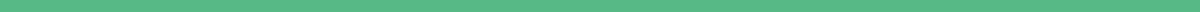 Nombre de mi atleta:Target proficiency:Communicative goals:I CAN…I CAN…I CAN…I CAN describe someone’s physical characteristicsI CAN explain when an event takes placeNotes:  Video and article resources -Rough draft:Lorem ipsum dolor sit amet, consectetuer adipiscing elit, sed diam nonummy nibh euismod tincidunt ut laoreet dolore magna aliquam erat volutpat. Ut wisi enim ad minim veniam, quis nostrud exerci tation ullamcorper. FeedbackLorem ipsum dolor sit amet, consectetuer adipiscing elitSed diam nonummy nibh euismod tincidunt ut laoreet dolore magna aliquam erat volutpat.Final Draft (copy and paste rough draft here before make revisions):Nam liber tempor cum soluta nobis eleifend option congue nihil imperdiet doming id quod mazim placerat facer possim assum. Typi non habent claritatem insitam; est usus legentis in iis qui facit eorum claritatem. Investigationes demonstraverunt lectores legere me lius quod ii legunt saepius.